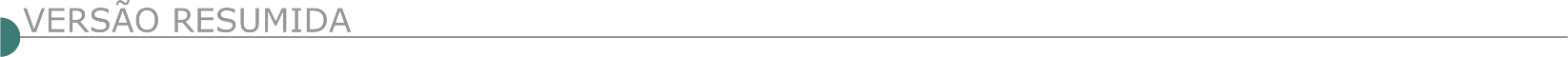 ESTADO DE MINAS GERAISMUNICÍPIO DE GOVERNADOR VALADARES - TORNA PÚBLICO O AVISO DE REPETIÇÃO PREGÃO PRESENCIAL Nº 109/2021, PAC 1065/2021"Menor Preço Global - Pregão" referente à Contratação de empresa para a prestação de serviços de conservação, restauração, reparação, manutenção e tapa buraco com Pré Misturado a Frio (PMF) em vias públicas pavimentadas em asfalto no Município de Governador Valadares, conforme especificações constantes do Termo de Referência e seus apêndices, Quadro Comparativo de Investimento (QCI), Planilhas Orçamentárias, Composições abertas, Composição de Administração Local, Memória de Cálculo, Cálculo de BDI e Cronograma Físico Financeiro. Considerando que o EDITAL FOI RETIFICADO. Nova sessão está agendada. Os interessados poderão obter informações na R. Mal. Floriano nº 905, 3º andar, Departamento de Suprimentos e Contratos (tel. 33 3276-4025) nos dias úteis, entre 12h e 18h e poderão retirar o edital através do site www.valadares.mg.gov.br/licitacoes - Data do Pregão: 07 de dezembro de 2021. Horário limite para credenciamento, entrega dos envelopes e início da sessão: 14:00. Governador Valadares, 23 de novembro de 2021. Filipe Rigo Diniz - Secretário Municipal de Administração. Valor estimado: R$ 8.422.491,83. Data de publicação: 23/11/2021 - Data limite: 11/01/2022 - Data de abertura: 11/01/2022 - Horário de abertura: 14:00. https://www.valadares.mg.gov.br/detalhe-da-licitacao/info/pp-109-2021/59415. ICARAÍ DE MINAS PREFEITURA MUNICIPAL PROC. 113/21 TP 09/21 – TP OBJETO: p/ Contratação de Empresa Especializada para Realização de Obra de Pavimentação Asfáltica, em Concreto Betuminoso, Usinado a Quente-CBUQ - Contrato de Repasse Nº 909532-2020/MTUR/ CAIXA NOVA DATA: 13/01/2022, as 9h. abertura dos envelopes de habilitação: 13/01/2022, as 09:10 www.icaraideminas.mg.gov.br; icaraideminas.licitacao@gmail.com; PREFEITURA MUNICIPAL DE IPATINGA – MG - NÚMERO DA LICITAÇÃO: 14/2021 - MODALIDADE DA LICITAÇÃO: CONCORRÊNCIAObjeto: OBJETO: Contratar, no regime de execução por empreitada por preço unitário, empresa especializada para execução dos serviços de INFRAESTRUTURA URBANA? BAIRROS IGUAÇU E NOVA ESPERANÇA, em conformidade com os projetos básicos e executivos, especificações técnicas e demais normas integrantes do Edital e seus Anexos. Edital disponível no site da PMI: www.ipatinga.mg.gov.br/licitacoes. Demais informações: Seção de Compras e Licitações (31) 3829-8240, 12h às 18 h, Av. Maria Jorge Selim de Sales, 100, Centro, CEP: 35.160-011, Ipatinga/MG. Dijalma Pires de Matos Barroso, Secretário Municipal de Obras Públicas, em 27/12/2021. Unidade solicitante: Secretaria Municipal de Obras Públicas – SEMOP - Data de publicação: 27/12/2021 - Data de abertura: 31/01/2022 - Horário de abertura: 13:00 - Status: Em andamento. https://www.ipatinga.mg.gov.br/detalhe-da-licitacao/info/cc-14-2021/44074. PREFEITURA MUNICIPAL DE LAVRAS AV. SILVIO MENICUCCI Nº 1575 PRESIDENTE KENNEDY LAVRAS – MG - PROCESSO LICITATÓRIO: 18/2021 Abertura: 30-03-2021 09:00 - Objeto: SOLICITO ABERTURA DO PROCESSO LICITATÓRIO DE CREDENCIAMENTO AO CENTRO DE ATENÇÃO PSICOSSOCIAL - CAPS AD, DE CLÍNICA ESPECIALIZADA NO TRATAMENTO DE PESSOAS COM DEPENDÊNCIA DE SUBSTÃNCIAS PSICOATIVAS, PORTADORES DE SOFRIMENTO MENTAL E OU DEPENDENTES QUÍMICOS EM REGIME DE INTERNAÇÃO DE CARÁTER VOLUNTÁRIO, INVOLUNTÁRIO E OU COMPULSÓRIO, JUDICIAL PARA ADOLESCENTES E ADULTOS DO SEXO FEMININO. A POLÍTICA NACIONAL DE SAÚDE MENTAL E DE ATENÇÃO AO USO ABUSIVO DE ÁLCOOL E DROGAS TEM DESENVOLVIDO PROJETOS COM INVESTIMENTOS NO ATENDIMENTO DE PESSOAS ACOMETIDAS POR ESTE DISTÚRBIO. A ATENÇÃO PELO CAPS TEM REPRESENTADO UM GRANDE AVANÇO NO TRATMENTO DESTAS PESOAS, MAS POR VEZES, FAZ-SE NECESSÁRIO REALIZAR CURTAS, MAS, URGENTES INTERNAÇÕES. PERÍODO DE DOZE MESES.MUNICÍPIO DE MONTES CLAROS - CONCORRÊNCIA PÚBLICA Nº 044/2022 - SECRETARIA: INFRAESTRUTURA E PLANEJAMENTO URBANO: EXECUÇÃO DAS OBRAS DE CONSTRUÇÃO DA VILA SÃO GERALDO COM 16 CASAS POPULARES DE 38,43M², NO BAIRRO SÃO GERALDO II - Nº. do processo: 658/2021 - Nº. da modalidade: 044/2021 - 1ª sessão pública: 10/01/2022 09:30 - Instrumento: Concorrência - Situação: Aguardando sessão pública - OBJETO: CONTRATAÇÃO DE EMPRESA ESPECIALIZADA PARA EXECUÇÃO DAS OBRAS DE CONSTRUÇÃO DA VILA SÃO GERALDO COM 16 CASAS POPULARES DE 38,43M², NO BAIRRO SÃO GERALDO II, COM FORNECIMENTO DE MATERIAIS, NA ÁREA URBANA DO MUNICÍPIO DE MONTES CLAROS. DATA DE ENTREGA DOS ENVELOPES: até às 09h00min do dia 10 de janeiro de 2022. DATA DE ABERTURA DA SESSÃO: às 09h30min do dia 10 de janeiro de 2022. ESCLARECIMENTOS: E-mail: licitamontes@hotmail.com - https://licitacoes.montesclaros.mg.gov.br/licitacao/concorrencia-publica-n-0442022.CONCORRÊNCIA PÚBLICA Nº 045/2021Secretaria: Agricultura e Abastecimento - EXECUÇÃO DE OBRAS DA VIA SÃO PEDRO – APARECIDA DO MUNDO NOVO– PAVIMENTAÇÃO DE ESTRADAS PARA ESCOAMENTO DA PRODUÇÃO - Nº. do processo: 735/2021 - Nº. da modalidade: 045/2021 - 1ª sessão pública: 24/01/2022 09:30 - Instrumento: Concorrência - Situação: Aguardando sessão pública - OBJETO: CONTRATAÇÃO DE EMPRESA ESPECIALIZADA PARA EXECUÇÃO DE OBRAS DA VIA SÃO PEDRO – APARECIDA – PAVIMENTAÇÃO DE ESTRADAS PARA ESCOAMENTO DA PRODUÇÃO, TRECHO ENTRE SÃO PEDRO DAS GRAÇAS E APARECIDA DO MUNDO NOVO – PROGRAMA MUNICIPAL DE MOBILIDADE RURAL, COM FORNECIMENTO DE MATERIAIS, NA ÁREA RURAL DO MUNICÍPIO DE MONTES CLAROS. DATA DE ENTREGA DOS ENVELOPES: até às 09h00min do dia 24 de janeiro de 2022. DATA DE ABERTURA DA SESSÃO: às 09h30min do dia 24 de janeiro de 2022. ESCLARECIMENTOS: E-mail: licitamontes@hotmail.com -https://licitacoes.montesclaros.mg.gov.br/licitacao/concorrencia-publica-n-0452021.CONCORRÊNCIA PÚBLICA Nº 046/2021Secretaria: Agricultura e Abastecimento - EXECUÇÃO DE OBRAS DA VIA SANTA ROSA - PAVIMENTAÇÃO DE ESTRADAS PARA ESCOAMENTO DA PRODUÇÃO, TRECHO ENTRE BR-135 E SANTA ROSA DE LIMA - Nº. do processo: 736/2021 - Nº. da modalidade: 046/2021 - 1ª sessão pública: 24/01/2022 15:30 - Instrumento: Concorrência - Situação: Aguardando sessão pública - OBJETO: CONTRATAÇÃO DE EMPRESA ESPECIALIZADA PARA EXECUÇÃO DE OBRAS DA VIA SANTA ROSA - PAVIMENTAÇÃO DE ESTRADAS PARA ESCOAMENTO DA PRODUÇÃO, TRECHO ENTRE BR-135 E SANTA ROSA DE LIMA - PROGRAMA MUNICIPAL DE MOBILIDADE RURAL, COM FORNECIMENTO DE MATERIAIS, NA ÁREA RURAL DO MUNICÍPIO DE MONTES CLAROS. DATA DE ENTREGA DOS ENVELOPES: até às 15h00min do dia 24 de janeiro de 2022. DATA DE ABERTURA DA SESSÃO: às 15h30min do dia 24 de janeiro de 2022. ESCLARECIMENTOS: E-mail: licitamontes@hotmail.com - https://licitacoes.montesclaros.mg.gov.br/licitacao/concorrencia-publica-n-0462021.CONCORRÊNCIA PÚBLICA Nº 047/2021Secretaria: Agricultura e Abastecimento - EXECUÇÃO DE OBRAS DA VIA SAMAMBAIA – VILA NOVA DE MINAS – PAVIMENTAÇÃO DE ESTRADAS PARA ESCOAMENTO DA PRODUÇÃO - Nº. do processo: 737/2021 - Nº. da modalidade: 047/2021 - 1ª sessão pública: 25/01/2022 09:30 - Instrumento: Concorrência - Situação: Aguardando sessão pública - OBJETO: CONTRATAÇÃO DE SOCIEDADE EMPRESÁRIA ESPECIALIZADA PARA A EXECUÇÃO DE OBRAS DA VIA SAMAMBAIA – VILA NOVA – PAVIMENTAÇÃO DE ESTRADAS PARA ESCOAMENTO DA PRODUÇÃO, TRECHO ENTRE SAMAMBAIA E VILA NOVA DE MINAS – PROGRAMA MUNICIPAL DE MOBILIDADE RURAL, COM FORNECIMENTO DE MATERIAIS, NA ÁREA RURAL DO MUNICÍPIO DE MONTES CLAROS. DATA DE ENTREGA DOS ENVELOPES: até às 09h00min do dia 25 de janeiro de 2022. DATA DE ABERTURA DA SESSÃO: às 09h30min do dia 25 de janeiro de 2022. ESCLARECIMENTOS: E-mail: licitamontes@hotmail.com - https://licitacoes.montesclaros.mg.gov.br/licitacao/concorrencia-publica-n-0472021.CONCORRÊNCIA PÚBLICA Nº 048/2021Secretaria: Agricultura e Abastecimento - EXECUÇÃO DE OBRAS DA VIA CANTO DO ENGENHO, PAVIMENTAÇÃO DE ESTRADAS PARA ESCOAMENTO DA PRODUÇÃO TRECHO ENTRE BR-365 E CANTO DO ENGENHO - Nº. do processo: 739/2021 - Nº. da modalidade: 48/2021 - 1ª sessão pública: 25/01/2022 15:30 - Instrumento: Concorrência - Situação: Aguardando sessão pública - OBJETO: CONTRATAÇÃO DE SOCIEDADE EMPRESÁRIA ESPECIALIZADA PARA A EXECUÇÃO DE OBRAS DA VIA CANTO DO ENGENHO, PAVIMENTAÇÃO DE ESTRADAS PARA ESCOAMENTO DA PRODUÇÃO TRECHO ENTRE BR-365 E CANTO DO ENGENHO – PROGRAMA MUNICIPAL DE MOBILIDADE RURAL, COM FORNECIMENTO DE MATERIAIS, NA ÁREA RURAL DO MUNICÍPIO DE MONTES CLAROS.DATA DE ENTREGA DOS ENVELOPES: até às 15h00min do dia 25 de janeiro de 2022. DATA DE ABERTURA DA SESSÃO: às 15h30min do dia 25 de janeiro de 2022. ESCLARECIMENTOS: E-mail: licitamontes@hotmail.com - https://licitacoes.montesclaros.mg.gov.br/licitacao/concorrencia-publica-n-0482021. CONCORRÊNCIA PÚBLICA Nº 050/2021Secretaria: Agricultura e Abastecimento - EXECUÇÃO DE OBRAS DA VIA CABECEIRAS/MIRALTA - PAVIMENTAÇÃO DE ESTRADAS PARA ESCOAMENTO DA PRODUÇÃO, TRECHO ENTRE CABECEIRAS E MIRALTA - Nº. do processo: 741/2021 - Nº. da modalidade: 050/2021 - 1ª sessão pública: 26/01/2022 15:30 - Instrumento: Concorrência - Situação: Aguardando sessão pública - OBJETO: CONTRATAÇÃO DE SOCIEDADE EMPRESÁRIA ESPECIALIZADA PARA A EXECUÇÃO DE OBRAS DA VIA CABECEIRAS/MIRALTA - PAVIMENTAÇÃO DE ESTRADAS PARA ESCOAMENTO DA PRODUÇÃO, TRECHO ENTRE CABECEIRAS E MIRALTA - PROGRAMA MUNICIPAL DE MOBILIDADE RURAL, COM FORNECIMENTO DE MATERIAIS, NA ÁREA RURAL DO MUNICÍPIO DE MONTES CLAROS. DATA DE ENTREGA DOS ENVELOPES: até às 15h00min do dia 26 de janeiro de 2022. DATA DE ABERTURA DA SESSÃO: às 15h30min do dia 26 de janeiro de 2022. ESCLARECIMENTOS: E-mail: licitamontes@hotmail.com - https://licitacoes.montesclaros.mg.gov.br/licitacao/concorrencia-publica-n-0502021.CONCORRÊNCIA PÚBLICA Nº 0051/2021Secretaria: Agricultura e Abastecimento - EXECUÇÃO DAS OBRAS DE REVITALIZAÇÃO DO MERCADO MUNICIPAL 1ª ETAPA, COM FORNECIMENTO DE MATERIAIS, NA ÁREA URBANA DO MUNICÍPIO DE MONTES CLAROS. Nº. do processo: 743/2021 - Nº. da modalidade: 051/2021 - 1ª sessão pública: 28/01/2022 15:30 - Instrumento:  Concorrência - Situação: Aguardando sessão pública - OBJETO: CONTRATAÇÃO DE EMPRESA ESPECIALIZADA PARA EXECUÇÃO DAS OBRAS DE REVITALIZAÇÃO DO MERCADO MUNICIPAL 1ª ETAPA, COM FORNECIMENTO DE MATERIAIS, NA ÁREA URBANA DO MUNICÍPIO DE MONTES CLAROS. DATA DE ENTREGA DOS ENVELOPES: até às 15h00min do dia 28 de janeiro de 2022. DATA DE ABERTURA DA SESSÃO: às 15h30min do dia 28 de janeiro de 2022. ESCLARECIMENTOS: E-mail: licitamontes@hotmail.com - https://licitacoes.montesclaros.mg.gov.br/licitacao/concorrencia-publica-n-00512021CONCORRÊNCIA PÚBLICA Nº 052/2021Secretaria: Esporte e Juventude - EXECUÇÃO DAS OBRAS DE CONSTRUÇÃO DO ESTÁDIO DE FUTEBOL DE CAMPO COM GRAMA SINTÉTICA NO DISTRITO DE VILA NOVA DE MINAS - Nº. do processo: 749/2021 - Nº. da modalidade: 052/2021 - 1ª sessão pública: 27/01/2022 09:30 - Instrumento: Concorrência - Situação: Aguardando sessão pública - OBJETO: CONTRATAÇÃO DE EMPRESA ESPECIALIZADA PARA EXECUÇÃO DAS OBRAS DE CONSTRUÇÃO DO ESTÁDIO DE FUTEBOL DE CAMPO COM GRAMA SINTÉTICA NO DISTRITO DE VILA NOVA DE MINAS, COM FORNECIMENTO DE MATERIAIS, NO MUNICÍPIO DE MONTES CLAROS. DATA DE ENTREGA DOS ENVELOPES: até às 09h00min do dia 27 de janeiro de 2022. DATA DE ABERTURA DA SESSÃO: às 09h30min do dia 27 de janeiro de 2022. ESCLARECIMENTOS: E-mail: licitamontes@hotmail.com - https://licitacoes.montesclaros.mg.gov.br/licitacao/concorrencia-publica-n-0522021.CONCORRÊNCIA PÚBLICA Nº 053/2021Secretaria: Saúde - CONTRATAÇÃO DE SOCIEDADE EMPRESÁRIA ESPECIALIZADA PARA CONSTRUÇÃO DA UNIDADE BÁSICA DE SAÚDE BELA PAISAGEM, NO MUNICÍPIO DE MONTES CLAROS/MG. Nº. do processo: 754/2021 - Nº. da modalidade: 053/2021 - 1ª sessão pública: 28/01/2022 09:30 - Instrumento: Concorrência -Situação: Aguardando sessão pública - OBJETO: CONTRATAÇÃO DE SOCIEDADE EMPRESÁRIA ESPECIALIZADA PARA CONSTRUÇÃO DA UNIDADE BÁSICA DE SAÚDE BELA PAISAGEM, NO MUNICÍPIO DE MONTES CLAROS/MG. DATA DE ENTREGA DOS ENVELOPES: até às 09h do dia 28 de janeiro 2022. DATA DE ABERTURA DA SESSÃO: às 09h30min. do dia 28 de janeiro de 2022. ESCLARECIMENTOS: E-mail: licitamontes@hotmail.com - https://licitacoes.montesclaros.mg.gov.br/licitacao/concorrencia-publica-n-0532021.OLIVEIRA PREFEITURA MUNICIPAL AVISO DE EDITAL DO PROCESSO LICITATÓRIO Nº 303/2021 TOMADA DE PREÇOS Nº 026/2021 MENOR PREÇO GLOBAL. Objeto: Execução de calçamento em bloquete em parte da Rua Xavante, mediante solicitação da Secretaria Municipal de Obras e Serviços Urbanos. Abertura em21/01/2022, às 13h00min. Edital em www.oliveira.atende.net. SANTANA DO PARAÍSO PREFEITURA MUNICIPAL AVISO DE LICITAÇÃO - TOMADA DE PREÇOS Nº 010/2021 Objeto: Execução das obras de Pavimentação Asfáltica em Concreto Betuminoso Usinado a Quente (C.B.U.Q), drenagem pluvial para a Av. Floresta e rua Ipê - trecho I, a serem executadas na cidade de Santana do Paraíso - MG. As intervenções propostas visam à melhoria na infraestrutura do Município de Santana do Paraíso, visto que o município necessita de vias com trafegabilidade e redes de drenagem para a comunidade existente, em quantidades e condições estabelecidas no projeto básico – anexo I. Abertura dia 21/01/2022 às 13:00 horas. Retirada do edital no endereço eletrônico: www.santanadoparaiso.mg.gov.br; Informações complementares: (31)3251-5448. Gilberto Albertino Ramos, Secretário Municipal de Obras, Serviços Urbanos e Meio Ambiente. Santana do Paraíso, 30/12/2021.AVISO DE LICITAÇÃO - TOMADA DE PREÇOS Nº 009/2021 Objeto: Execução das obras de drenagem pluvial e recomposição de pavimento asfáltico da avenida Piquiarana – Trecho I, localizada no bairro Jardim Vitória município de Santana do Paraíso/MG.O sistema de redes de drenagem de água pluvial desempenha um papel importante para o ciclo do saneamento, com impactos positivos nas bacias. Apesar do sistema drenagem pluvial urbana passar despercebido pelos olhos da população e ficar à margem quando falamos de saneamento básico, ela desempenha papel fundamental para o bom funcionamento da cidade, principalmente em períodos com grandes quantidades de chuvas. Sua principal função é minimizar os problemas, como enchentes e deslizamentos de encostas – causados pelo excesso no nível de circulação da água, em quantidades e condições estabelecidas no projeto básico – anexo I. Abertura dia 20/01/2022 às 13:00 horas. Retirada do edital no endereço eletrônico: www.santanadoparaíso.mg.gov.br; Informações complementares: (31)3251-5448.AVISO DE LICITAÇÃO - TOMADA DE PREÇOS Nº 007/2021 Objeto: Execução das obras de pavimentação e drenagem pluvial da rua Recife – Trecho I e II no município de Santana do Paraíso/MG. As intervenções propostas visam à melhoria na infraestrutura do Município de Santana do Paraíso, em quantidades e condições estabelecidas no projeto básico – anexo I. Abertura dia 24/01/2022 às 13:00 horas. Retirada do edital no endereço eletrônico: www.santanadoparaiso.mg.gov.br; Informações complementares: (31)3251-5448. Gilberto Albertino Ramos, Secretário Municipal de Obras, Serviços Urbanos e Meio Ambiente. Santana do Paraíso, 30/12/2021.AVISO DE LICITAÇÃO - TOMADA DE PREÇOS Nº 008/2021 Objeto: execução das obras de pavimentação Asfáltica em concreto Betuminoso usinado a Quente (c.b.u.q), drenagem pluvial e construção de muro de contenção (em ponto específico) para a rua Romênia - trecho i, a serem executadas na cidade de Santana do paraíso - MG. As intervenções propostas visam à melhoria na infraestrutura do Município de Santana do paraíso, visto que o município necessita de vias com trafegabilidade e redes de drenagem para a comunidade existente, em quantidades e condições estabelecidas no projeto básico – anexo i. Abertura dia 25/01/2022 às 13:00 horas. Retirada do edital no endereço eletrônico: www.santanadoparaíso.mg.gov.br; informações complementares: (31)3251-5448. PREFEITURA MUNICIPAL DE SETE LAGOAS – MG - PREGÃO PRESENCIAL Nº 031/2021 Entrega dos envelopes e Credenciamento até: às 08h:45min do dia 17/01/2022 (Horário de Brasília – Brasil) Início da Sessão Pública: às 09h:00min do dia 17/01/2022 (Horário de Brasília – Brasil) OBJETO: Registro de preços visando a eventual locação por hora efetivamente trabalhada de máquinas e equipamentos pesados (Caminhão Basculante) para a prestação de serviços de manutenção, rodovias, estradas vicinais, sistema viário e limpeza de área urbana do Município de Sete Lagoas, nos termos solicitados pela Secretaria Municipal de Obras, Segurança, Trânsito e Transporte. LOCAL DE REALIZAÇÃO DA LICITAÇÃO: Núcleo de Licitações e Compras da Prefeitura Municipal de Sete Lagoas/MG, situado na Avenida Getúlio Vargas, nº 111, 2º andar, Centro, município de Sete Lagoas/MG.PREFEITURA MUNICIPAL DE UBERABA/MG - SECRETARIA DE ADMINISTRAÇÃO SECRETARIA DE ADMINISTRAÇÃO LICITAÇÕES E CONTRATOS AVISO DE LICITAÇÃO EDITAL DA CONCORRÊNCIA N° 002/2021 A Presidente da Comissão Permanente de Licitações da Prefeitura Municipal de Uberaba/MG, designada através da Portaria nº 193/2021, torna público que este Município fará realizar licitação na modalidade CONCORRÊNCIA, do tipo menor preço global, objetivando a CONTRATAÇÃO DE EMPRESA PARA EXECUÇÃO DO PROJETO DE IMPLANTAÇÃO DA 1ª ETAPA DA ZONA DE PROCESSAMENTO DE EXPORTAÇÃO – ZPE, em atendimento à Secretaria de Serviços Urbanos [SESURB]. DATA LIMITE PARA ENTREGA DOS DOCUMENTOS DE HABILITAÇÃO E PROPOSTA DE PREÇO: - Até às 14 horas do dia 03 de fevereiro de 2022. HORÁRIO PARA ABERTURA DOS ENVELOPES: - Às 14h10min do mesmo dia e no mesmo local – Sala de reuniões do Departamento Central de Aquisições e Suprimentos / SAD. Valor estimado da contratação: R$ 1.488.199,97. Fonte de recursos: Vinculado/Próprio. O edital estará disponível aos licitantes através dos seguintes acessos, a partir do dia 03/01/2022: · Endereço eletrônico: http://www.uberaba.mg.gov.br/portal/conteudo,29557; Solicitação via e-mail: comissaolicitacaopmu@gmail.com; · Departamento Central de Aquisições e Suprimentos da Secretaria de Administração. Local para aquisição do edital, entrega dos envelopes contendo documentos de habilitação e propostas de preços e julgamento da referida licitação: “Centro Administrativo Jornalista Ataliba Guaritá Neto” - Departamento Central de Aquisições e Suprimentos da Secretaria de Administração, situada na Avenida Dom Luiz Maria de Santana, nº 141, Bairro Santa Marta, nesta cidade. Demais informações poderão ser obtidas através do telefone: (0xx34) 3318-0938 ou pelo e-mail: comissaolicitacaopmu@gmail.com. PREFEITURA MUNICIPAL DE UBERLÂNDIA - AVISO DE LICITAÇÃO RDC ELETRÔNICO Nº 734/2021CRITÉRIO DE JULGAMENTO “MENOR PREÇO GLOBAL”– SECRETARIA MUNICIPAL DE OBRAS – por meio da DIRETORIA DE COMPRAS - Fará realizar licitação supramencionada - Objeto: Seleção pde empresa de engenharia para CONTRATAÇÃO INTEGRADA DE PROJETOS E EXECUÇÃO DA OBRA DA PASSAGEM INFERIOR NA BR 452 - TREVO SÉRGIO FONSECA GOMES - (TRINCHEIRA ALVORADA) - EM UBERLÂNDIA/MG. Os documentos que integram o edital serão disponibilizados somente no site de licitações da Prefeitura Municipal de Uberlândia, no endereço eletrônico www.uberlandia.mg.gov.br e no Comprasnet https://www.gov.br/compras/pt-br - CÓDIGO UASG: 926922. A sessão pública na Internet para recebimento das Propostas estará aberta até as 09:00 horas do dia 29/12/2021, no endereço https://www.gov.br/compras/pt-br. Uberlândia/MG, 10 de novembro de 2021.ESTADO DA BAHIACOMPANHIA DE GÁS DA BAHIA – BAHIAGÁS - AVISO DE EDITAL DE LICITAÇÃO NO 0061/2021 - ID: 915549 Objeto: CONTRATAÇÃO DE EMPRESA ESPECIALIZADA PARA A EXECUÇÃO DE SERVIÇOS DE INTERLIGAÇÃO PARA FORNECIMENTO DE GÁS NATURAL PARA HABITAÇÕES UNIFAMILIARES OU PLURIFAMILIARES E ESTABELECIMENTOS COMERCIAIS, LOCALIZADOS NO ESTADO DA BAHIA, CONFORME DEMANDA DA BAHIAGÁS, PELO PRAZO DE EXECUÇÃO DE 18 (DEZOITO) MESES, CONFORME ESPECIFICAÇÕES DESTE EDITAL E SEUS ANEXOS. Data de abertura: Para recebimento das propostas: a partir do dia 29/12/2021 às 08:00hs; para abertura das propostas: a partir do dia 19/01/2022 às 14:30hs. Aquisição: O Edital pode ser adquirido gratuitamente através do site http://www.bahiagas.com.br/_ ou mediante pagamento de R$ 50,00 (cinquenta reais), na Avenida Professor Magalhães Neto, 1838, Ed. Civil Business. Pituba, Salvador, BA. CEP: 41.810-012, de 9 às 11 e de 14 às 17 horas. SECRETARIA DE INFRAESTRUTURA HÍDRICA E SANEAMENTO EMPRESA BAIANA DE ÁGUAS E SANEAMENTO S.A. – EMBASA – TRANSFERÊNCIA DA LICITAÇÃO Nº 174/2021 A Comissão de Licitação da Embasa comunica aos interessados que a data da sessão de abertura da Licitação nº 174/2021, cujo objeto é “Implantação de sistema de esgotamento sanitário para atendimento nas sub bacias d1, d2, d3 e melhorias na ETE do SES de Luís Eduardo Magalhães/ BA”, foi remarcada para o dia 25/01/22 às 9h, devido a mudanças no projeto básico. AVISO DA LICITAÇÃO Nº 179/21 A Embasa torna público que realizará a LICITAÇÃO n.º 179/21, processada de acordo com as disposições da Lei nº 13.303/2016, Lei complementar 123/2006 e Regulamento Interno de Licitações e Contratos da EMBASA. Objeto: Execução de obras civis e urbanização de poços artesianos localizados na região metropolitana de Salvador. Disputa: 18/01/2022 às 14:00 horas. (Horário de Brasília-DF). Recursos Financeiros: Próprios. O Edital e seus anexos encontram-se disponíveis para download no site http://www.licitacoes-e.com.br/. (Licitação BB nº: 915334). O cadastro da proposta deverá ser feito no site http://www.licitacoes-e.com.br/, antes da abertura da sessão pública. Informações através do e-mail: plc.esclarecimentos@embasa.ba.gov.br ou por telefone: (71) 3372-4756/4764. AVISO DA LICITAÇÃO Nº 182/21 A Embasa torna público que realizará a LICITAÇÃO n.º 182/21, processada de acordo com as disposições da Lei nº 13.303/2016, Lei complementar 123/2006 e Regulamento Interno de Licitações e Contratos da EMBASA. Objeto: recuperação da bacia de dissipação da barragem de Pituaçu. Disputa: 24/01/2022 às 14:00 horas. (Horário de Brasília-DF). Recursos Financeiros: Próprios. O Edital e seus anexos encontram-se disponíveis para download no site http://www.licitacoes-e.com.br/. (Licitação BB nº: 915539). O cadastro da proposta deverá ser feito no site http://www.licitacoes-e.com.br/, antes da abertura da sessão pública. Informações através do e-mail: plc.esclarecimentos@embasa.ba.gov.br ou por telefone: (71) 3372-4756/4764. Salvador, 29 de dezembro de 2021- Carlos Luís Lessa e Silva - Presidente da Comissão de Licitação.AVISO DA LICITAÇÃO Nº 185/21 A Embasa torna público que realizará a LICITAÇÃO n.º 185/21, processada de acordo com as disposições da Lei nº 13.303/2016, Lei complementar 123/2006 e Regulamento Interno de Licitações e Contratos da EMBASA. Objeto: execução das obras de implantação do sistema integrado de abastecimento de água de Maracás. Disputa: 10/03/2021 às 09:00 horas. (Horário de Brasília-DF). Recursos Financeiros: Próprios. O Edital e seus anexos encontram-se disponíveis para download no site http://www.licitacoes-e.com.br/. (Licitação BB nº: 915812). O cadastro da proposta deverá ser feito no site http://www.licitacoes-e.com.br/, antes da abertura da sessão pública. Informações através do e-mail: plc.esclarecimentos@embasa.ba.gov.br ou por telefone: (71) 3372-4756/4764. AVISO DA LICITAÇÃO Nº 186/21 A Embasa torna público que realizará a LICITAÇÃO n.º 186/21, processada de acordo com as disposições da Lei nº 13.303/2016, Lei complementar 123/2006 e Regulamento Interno de Licitações e Contratos da EMBASA. Objeto: Melhorias operacionais na rede de distribuição de água do município de Ilhéus - USI. Disputa: 25/01/2022 às 14:00 horas. (Horário de Brasília-DF). Recursos Financeiros: Próprios. O Edital e seus anexos encontram-se disponíveis para download no site http://www.licitacoes-e.com.br/. (Licitação BB nº: 915883). O cadastro da proposta deverá ser feito no site http://www.licitacoes-e.com.br/, antes da abertura da sessão pública. Informações através do e-mail: plc.esclarecimentos@embasa.ba.gov.br ou por telefone: (71) 3372-4756/4764. AVISO DA LICITAÇÃO Nº 187/21 A Embasa torna público que realizará a LICITAÇÃO n.º 187/21, processada de acordo com as disposições da Lei nº 13.303/2016, Lei complementar 123/2006 e Regulamento Interno de Licitações e Contratos da EMBASA. Objeto: Alteração de manancial do SIAA de Uauá - 1ª Etapa - Implantação SAA Bendengó, no município de Canudos. Disputa: 27/01/2022 às 09:00 horas. (Horário de Brasília-DF). Recursos Financeiros: Próprios. O Edital e seus anexos encontram-se disponíveis para download no site http://www.licitacoes-e.com.br/. (Licitação BB nº: 916023). O cadastro da proposta deverá ser feito no site http://www.licitacoes-e.com.br/, antes da abertura da sessão pública. Informações através do e-mail: plc.esclarecimentos@embasa.ba.gov.br ou por telefone: (71) 3372-4756/4764. SEINFRA - SECRETARIA DE INFRAESTRUTURA - AVISOS DE LICITAÇÕES - CONCORRÊNCIA Nº 058/2021 Tipo: Menor Preço. Abertura: 26/01/2022 às 09h30min. Objeto: Pavimentação no trecho de Acesso Prado-BA489, extensão 3 km. Família 07.19.  CONCORRÊNCIA Nº 059/2021 Tipo: Menor Preço. Abertura: 27/01/2022 às 09h30min. Objeto: Pavimentação no trecho Travessia Urbana de Ruy Barbosa, ligação entre rodovias BA046/BA130(BR407), extensão 3,35 km. Família 07.19. Local: Comissão Permanente de Licitação - CPL - SEINFRA, Av. Luiz Viana Filho, nº 440 - 4ª Avenida - Centro Administrativo da Bahia - Prédio Anexo - 1º andar - Ala B, Salvador-Ba. Os interessados poderão obter informações no endereço supracitado, de segunda a sexta-feira, das 8h30min às 12h00min e das 13h30min às 17:30. Esclarecimentos no telefone (71)3115-2174, no site: www.infraestrutura.ba.gov.br e e-mail: cpl@infra.ba.gov.br. CONCORRÊNCIA Nº 061/2021 SECRETARIA DE INFRAESTRUTURA. Tipo: Menor Preço. Abertura: 07/02/2022 às 09h30min. Objeto: Construção de Obras de Arte Especiais na Rodovia BA-649, trecho: Ilhéus - Itabuna, área total: 13.009,87 m². Família 07.23. Local: Comissão Permanente de Licitação - CPL - SEINFRA, Av. Luiz Viana Filho, nº 440 - 4ª Avenida - Centro Administrativo da Bahia - Prédio Anexo - 1º andar - Ala B, Salvador-Ba. Os interessados poderão obter informações no endereço supracitado, de segunda a sexta-feira, das 8h30min às 12h00min e das 13h30min às 17h30min. maiores esclarecimentos no telefone (71)3115-2174, no site: www.infraestrutura.ba.gov.br e e-mail: cpl@infra.ba.gov.br. Salvador-Ba, 29/12/2021. TOMADA DE PREÇOS Nº 060/2021 SECRETARIA DE INFRAESTRUTURA. Tipo: Menor Preço. Abertura: 24/01/2022 às 09h30min. Objeto: Pavimentação em CBUQ no trecho: Entr. BA-250 / Entr. BR-116, município de Jaguaquara, com extensão total de 1,90 km. Família 07.19. Local: Comissão Permanente de Licitação - CPL - SEINFRA, Av. Luiz Viana Filho, nº 440 - 4ª Avenida - Centro Administrativo da Bahia - Prédio Anexo - 1º andar - Ala B, Salvador-Ba. Os interessados poderão obter informações no endereço supracitado, de segunda a sexta-feira, das 8h30min às 12h00 e das 13h30min às 17h30min. Esclarecimentos no telefone (71)3115-2174, no site: www.infraestrutura.ba.gov.br e e-mail: cpl@infra.ba.gov.br. AVISO DE LICITAÇÃO PÚBLICA NACIONAL - BRASIL NCB/005/2021 Programa de Reabilitação e Manutenção de Rodovias Estaduais da Bahia, 2ª Fase (PREMAR2) Empréstimo: 8580BR Objeto: Execução de Obras de Reabilitação e Recuperação do passivo de Manutenção de Rodovias Estaduais com Base no Desempenho com ênfase na Segurança Viária para Trecho de 92,920 Quilômetros de Extensão Localizado nas Rodovias BA 502 e BA 513 e Duplicação dos Primeiros 6(seis) Quilômetros da BA 502 O Estado da Bahia assinou acordo de empréstimo com o Banco Mundial para financiar o PREMAR2, e aplica parte dos recursos na aquisição de bens e serviços técnicos relacionados à obras de restauração e manutenção. A Secretaria de Infraestrutura do Estado da Bahia (SEINFRA), órgão gestor do Programa, convida licitantes elegíveis para que enviem propostas para Execução de Obras de Reabilitação e Manutenção de Rodovias Estaduais com Base no Desempenho. Escopo de fornecimento: Obras de engenharia de segurança viária para trecho de 92,920 quilômetros de extensão localizado nas rodovias BA-502 E BA-513/Duplicação dos primeiros 6(seis) quilômetros da BA 502.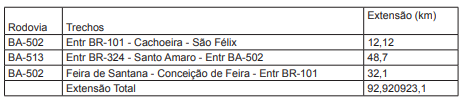 Esta licitação é processada mediante procedimentos de Licitação Pública Nacional, seguindo as Diretrizes para Aquisição de Bens, Obras e Serviços Técnicos Financiados por Empréstimos do BIRD e Créditos e doações da AID por Mutuários do Banco Mundial, edição de janeiro de 2011 e revisada em julho de 2014(“Diretrizes”) e é aberta a todos os licitantes elegíveis, conforme definido nas Diretrizes Recomenda-se especial atenção aos parágrafos 1.6 e 1.7 das Diretrizes, que estabelecem a política do Banco Mundial sobre conflito de interesses. Este aviso, a íntegra do Edital e seus anexos podem ser acessados em www.infraestrutura.ba.gov.br.Mais informações por cpl.premar@infra.ba.gov.br, 55(71)3115-2174 ou pessoalmente, no endereço abaixo, de segunda a sexta-feira, das 8:30 às 12:00h e das 13:30 às 18:00h.Propostas devem ser entregues no endereço abaixo até 01/02/2022 até às 15:00h (horário local). Propostas entregues após este horário serão rejeitadas. Não aceitamos envio por meio eletrônico. As propostas serão abertas em sessão diante dos representantes designados pelos licitantes e de qualquer pessoa que optar por participar no mesmo endereço em 01/02/2022 às 15:00h (horário local). Todas as propostas devem ser acompanhadas de Garantia de Propostas, no valor de R$2.500.000,00. O endereço para entrega de propostas e sessão de abertura dos envelopes: CPL - Comissão Permanente de Licitação 4ª Avenida, nº 440, Prédio Anexo, 1º andar, Ala B Centro Administrativo da Bahia, Salvador, Bahia, Brasil. DNIT - SUPERINTENDÊNCIA REGIONAL NA BAHIA AVISO DE LICITAÇÃO PREGÃO ELETRÔNICO Nº 543/2021 - UASG 393027 Nº PROCESSO: 50605001649202140. Objeto: Contratação de empresa para execução de Serviços de Manutenção (Conservação/Recuperação) na Rodovia BR-330/BA. Total de Itens Licitados: 1. Edital: 03/01/2022 das 08h00 às 12h00 e das 13h00 às 17h00. Endereço: Rua Artur Azevedo Machado 1225 3º Andar, Stiep - Salvador/BA ou https://www.gov.br/compras/edital/393027-5-00543-2021. Entrega das Propostas: a partir de 03/01/2022 às 08h00 no site www.gov.br/compras. Abertura das Propostas: 27/01/2022 às 16h00 no site www.gov.br/compras. Informações Gerais:AVISO DE LICITAÇÃO PREGÃO ELETRÔNICO Nº 545/2021 - UASG 393027 Nº PROCESSO: 5060500187883. Objeto: Serviços de Manutenção Rodoviária (Conservação/Recuperação) na Rodovia BR-135/BA com vistas a execução de Plano de Trabalho e Orçamento - P.A.T.O.; BR-135/BA. Total de Itens Licitados: 1. Edital: 03/01/2022 das 08h00 às 12h00 e das 13h00 às 17h00. Endereço: Rua Artur Azevedo Machado 1225 3º Andar, Stiep - Salvador/BA ou https://www.gov.br/compras/edital/393027-5-00545-2021. Entrega das Propostas: a partir de 03/01/2022 às 08h00 no site www.gov.br/compras. Abertura das Propostas: 26/01/2022 às 15h00 no site www.gov.br/compras. DISTRITO FEDERALDEPARTAMENTO DE ESTRADAS DE RODAGEM DO DISTRITO FEDERAL - DER/DF - EDITAL DE CONCORRÊNCIA Nº 011/2021IMPLANTAÇÃO DO PAVIMENTO, CICLOVIA, OBRAS DE ARTE ESPECIAL E CONDICIONANTES AMBIENTAIS NA RODOVIA DF-131 ABERTURA DIA 27 DE JANEIRO DE 2022 ÀS 10h 2 GOVERNO DO DISTRITO FEDERAL SECRETARIA DE ESTADO DE TRANSPORTE E MOBILIDADE DEPARTAMENTO DE ESTRADAS DE RODAGEM DO DISTRITO FEDERAL SUPERINTENDÊNCIA ADMINISTRATIVA E FINANCEIRA DIRETORIA DE MATERIAIS E SERVIÇOS EDITAL DE CONCORRÊNCIA Nº 011/2021 O Departamento de Estradas de Rodagem do Distrito Federal - DER/DF torna público que às 10 horas do dia 27 de janeiro de 2022, no Auditório do Edifício Sede, no Setor de Administração Municipal, Bloco "C", Térreo, fará realizar licitação do tipo menor preço, na modalidade de Concorrência, sob a forma de empreitada por preço unitário, devidamente autorizada pelo Diretor Geral, para execução das obras objeto deste Edital, de conformidade com o que consta no Processo SEI nº 00113-00020545/2021-15, mediante as condições constantes deste Edital sob a regência da Lei nº 8.666/93, Leis Distritais nºs 4.611/2011, 4.770/2012 e 6.112/2018 e Decreto Distrital nº 35.592/2014. Na hipótese de não haver expediente na data acima fixada, a licitação será realizada no primeiro dia útil subsequente, no mesmo horário e local. I - DO OBJETO DA LICITAÇÃO 1.1. A presente licitação tem por objeto a contratação de empresa especializada para implantação do pavimento, ciclovia, obras de arte especial e passagens de fauna na rodovia DF-131. Os serviços a serem executados são: terraplenagem, pavimentação, drenagem, sinalização, obras complementares, ciclovia e de condicionantes ambientais, tudo de acordo com as especificações deste Edital e seus nos anexos, com valor previsto de R$ 21.116.806,01 (vinte e um milhões, cento e dezesseis mil, oitocentos e seis reais e um centavo).ESTADO DO ESPIRÍTO SANTOCOMPANHIA DE GÁS DO ESPÍRITO SANTO - ES GÁS - AVISO DE LICITAÇÃO PREGÃO ELETRÔNICO: Nº PESG039/21 Órgão/Entidade: Companhia de Gás do Espírito Santo - ES GÁS Processo Nº: 5000392021 Objeto: Contratação de empresa especializada para a prestação de serviços de construção e montagem de redes e ramais em aço, e obras acessórias. Acolhimento de propostas: 27/12/21 às 14h - 17/01/22 às 14h Abertura de propostas: 17/01/22 às 14h Início da sessão de disputa: 17/01/22 às 14h15min O certame será realizado por meio do sistema Licitações-e do Banco do Brasil, estando o edital disponível nos endereços www.licitacoes-e.com.br e www.esgas.com.br. Os interessados em participar da licitação deverão efetuar seu cadastro no sistema Licitações-e, conforme instruções contidas no endereço www.licitacoes-e.com.br. Contato: licitacoes@esgas.com.br. COMPANHIA ESPÍRITO SANTENSE DE SANEAMENTO - CESAN - AVISO DE RESTABELECIMENTO - LICITAÇÃO CESAN Nº 026/2021 - PROTOCOLO Nº 2021.006790 Reportando-nos a Licitação CESAN em referência que tem como objeto a CONTRATAÇÃO DE SERVIÇOS DE OPERAÇÃO E MANUTENÇÃO DE SISTEMAS DE TRATAMENTO DE ESGOTO (ESTAÇÕES DE TRATAMENTO, ELEVATÓRIAS E UNIDADE GERENCIADORA DE RESÍDUOS) E MANUTENÇÃO DE SISTEMAS DE PRODUÇÃO DE ÁGUA (CAPTAÇÃO, ELEVATÓRIAS, RESERVATÓRIOS, ADUTORAS, ESTAÇÕES DE TRATAMENTO DE ÁGUA), NOS MUNICÍPIOS DE VITÓRIA E SERRA, NO ESTADO DO ESPÍRITO SANTO, vimos comunicar que, superados os motivos de Ordem Técnica, estamos reiniciando o procedimento referente à Licitação CESAN acima referenciada, através do site www.licitacoes-e.com.br. Identificador no Licitações-e: 906449 Abertura: dia 19/01/2022 às 09:00 horas. Início da Sessão de Disputa: dia 19/01/2022 às 09:30 horas. Informações através do E-mail licitacoes@cesan.com.br ou Tel.: 0xx (27) 2127-5119.AVISO DE LICITAÇÃO CESAN N° 036/2021 PROTOCOLO Nº 2021.000230 A Companhia Espírito Santense de Saneamento - CESAN, torna público que fará realizar licitação, cujo objeto é a CONTRATAÇÃO DE EMPRESA PARA ELABORAÇÃO DE ESTUDOS E PROJETOS, EXECUÇÃO DAS OBRAS, INSTALAÇÕES E OPERAÇÃO ASSISTIDA DA UNIDADE DE TRATAMENTO DE RESÍDUOS - UTR, NA ESTAÇÃO DE TRATAMENTO DE ÁGUA COBI, COM VAZÃO MÉDIA DE 650 L/S, MUNICÍPIO DE VILA VELHA - ES. Abertura: dia 10/03/2022 às 09:00 horas. Início da Sessão de Disputa: dia 10/03/2022 às 09:30 horas. O Edital e seus anexos encontram-se disponíveis para download nos sites: www.cesan.com.br e www.licitacoes-e.com.br. Poderão também ser retirados na CESAN, no endereço: Rua Nelcy Lopes Vieira, s/nº, Ed. Rio Castelo, Jardim Limoeiro, Serra, ES, CEP 29164-018, CEP 29164-018, de 2ª a 6ª feira (dias úteis), das 8:00 às 11:30 horas e das 13:00 às 16:30 horas.DEPARTAMENTO DE EDIFICAÇÕES E DE RODOVIAS DO ESTADO DO ESPÍRITO SANTO –DER-ES –CONCORRÊNCIA PÚBLICA Nº 058/2021Data de Abertura	26/01/2022 às 10:00 - Tipo de Licitação	Menor Preço - Objeto	CONTRATAÇÃO DE EMPRESA PARA EXECUÇÃO DAS OBRAS E SERVIÇOS DE PAVIMENTAÇÃO DA RODOVIA ES-358/ES-356, TRECHO VILA VALÉRIO – GUAXÉ (LINHARES), SUBTRECHO: COMENDADOR RAFAEL – GUAXÉ E ACESSO A SOORETAMA, COM EXTENSÃO DE 22,90 km, SOB JURISDIÇÃO DA SUPERINTENDÊNCIA REGIONAL III (SR-3), DO DEPARTAMENTO DE EDIFICAÇÕES E DE RODOVIAS DO ESTADO DO ESPÍRITO SANTO – DER-ESObservação	Realizada ou não a visita técnica, o licitante deverá, para fins de qualificação técnica, declarar que tem conhecimento pleno dos locais e das condições em que deverá ser executada a obra/serviço, apresentando declaração em conformidade com a constante no ANEXO IX do Edital. Lote	Valor Máximo	Prazo de Execução – ÚNICO R$ 72.461.748,23 - 900 dias. AVISO DE PRORROGAÇÃO MODALIDADE: CONCORRÊNCIA PÚBLICA Nº 059/2021Órgão: Departamento de Edificações e de Rodovias do Espírito Santo - DER-ES Processo nº: E-DOC Nº 2021-4JLWL Objeto: Contratação de empresa para execução dos serviços de implantação / pavimentação na Rodovia ES-320, Subtrecho: Santa Luzia de Mantenópolis - Entr. Com a ES-381 em Barra de São Francisco (Lote 2), com extensão de 28,77 km, incluindo a ponte sobre o Rio Itaúnas com 40 metros de extensão e contenções; sob jurisdição da SR-IV (SR-04). O Departamento de Edificações e de Rodovias do Estado do Espírito Santo - DER-ES, por meio da Comissão Permanente de Licitação para Obras de Rodovia, torna público e comunica a todos os interessados que fica PRORROGADA a data de Recebimento e Abertura dos envelopes para o dia 27/01/2022, às 10h:00, no Auditório do DER-ES, referente a licitação em epígrafe.DER – ES - REPUBLICADO - EDITAL DE CONCORRÊNCIA Nº 048/2021 OBJETO: CONTRATAÇÃO DE EMPRESA PARA EXECUÇÃO DAS OBRAS E SERVIÇOS DE IMPLANTAÇÃO E PAVIMENTAÇÃO DA RODOVIA ES-230, TRECHO VILA VALÉRIO – FÁTIMA COM EXTENSÃO DE 38,60 KM, INCLUSIVE A PONTE SOBRE O RIO BARRA SECA COM 120,0 METROS E 121,3 METROS DE EXTENSÃO, RESPECTIVAMENTE, BEM COMO A IMPLANTAÇÃO DE UM MIRANTE, SOB JURISDIÇÃO DA SUPERINTENDÊNCIA REGIONAL IV (SR-4), DO DEPARTAMENTO DE EDIFICAÇÕES E DE RODOVIAS DO ESTADO DO ESPÍRITO SANTO – DER-ES, CONFORME DESCRITO NA PLANILHA ORÇAMENTÁRIA E PROJETO, ANEXOS AO PRESENTE EDITAL. O DEPARTAMENTO DE EDIFICAÇÕES E DE RODOVIA DO ESTADO DO ESPÍRITO SANTO – DER-ES, entidade autárquica vinculada à SECRETARIA DE ESTADO DE MOBILIDADE E INFRAESTRUTURA – SEMOBI, torna público que fará realizar às 10h do dia 1º (primeiro) de fevereiro de 2022, no auditório localizado no andar térreo do Edifício Sede do DER-ES, na Av. Marechal Mascarenhas de Moraes, nº 1.501 (Ilha de Santa Maria), na cidade de Vitória, Capital do Estado do Espírito Santo, licitação na modalidade de CONCORRÊNCIA, no tipo “menor preço”, no regime de empreitada por preço unitário, visando à contratação de empresa para execução das obras e serviços de implantação e pavimentação da Rodovia ES-230, Trecho Vila Valério – Fátima com extensão de 38,60 Km, inclusive a Ponte Sobre o Rio Barra Seca com 120,0 metros e 121,3 metros de extensão, respectivamente, bem como a implantação de um mirante, sob jurisdição da Superintendência Regional IV (SR-4), do Departamento de Edificações e de Rodovias do Estado do Espírito Santo – DER-ES, conforme descrito na planilha orçamentária e Projeto, Anexos ao presente Edital. A presente licitação tem fundamento legal na Lei Federal nº 8.666/93, na LeiComplementar Estadual nº 618/2012, na Lei Estadual nº 9.090/2008, na Lei Estadual nº 10.577/2016 e na Lei Complementar Estadual nº 879/2017, obedecendo ainda as Instruções Normativas e Resoluções do DER-ES (https://der.es.gov.br/downloads) e a Portaria SEGER/PGE/SECONT nº 049-R/2010.ÚNICO R$ 163.652.114,84 - 720 dias. ESTADO DE GOIÁSESTADO DE GOIÁS AGÊNCIA GOIANA DE INFRAESTRUTURA E TRANSPORTES- GOINFRA – CC EDITAL - 025/2021Objeto	Referente contratação de empresa de engenharia para execução das obras da ponte de concreto armado sobre o Rio do Peixe, na GO-449, trecho: Matrinchã / GO-164 Povoado de Tiririca - Go. Edital	025/2021 - Processo	5207/2021 - Modalidade	CO-CONCORRÊNCIA - Data Abertura	28/01/2022 09:00:00 – Prazo 24 dias - Valor	R$ 3.794.142,27 - Tipo de Licitação	OBRAS OU SERVIÇOS DE ENGENHARIA - Critério de Julgamento	MENOR PREÇO - Regime de Execução PREÇO UNITÁRIO. CC- 023/21 Objeto	Referente a contratação de empresa de engenharia para a execução das obras de pavimentação asfáltica da rodovia estadual GO-221, no trecho: Doverlândia / Trevo GO-194.  Edital	023/2021 – Processo 5175/2021 - Modalidade	CO-CONCORRÊNCIA - Data Abertura	24/01/2022 09:00:00 - Prazo	20 dias – Valor R$ 69.870.817,29 - Tipo de Licitação	OBRAS OU SERVIÇOS DE ENGENHARIA - Critério de Julgamento MENOR PREÇO - Regime de Execução	PREÇO UNITÁRIO.CC- 021/2021Objeto	REFERENTE CONTRATAÇÃO DE EMPRESA DE ENGENHARIA PARA EXECUÇÃO DAS OBRAS DE PAVIMENTAÇÃO DA RODOVIA: GO 454, TRECHO: GO 164 / DIVISA GO-MT, SUBTRECHO GO 164 / GO 173, EXTENSÃO: 51,20 KM. Edital	021/2021 - Processo	5105/2021 - Modalidade	CO-CONCORRÊNCIA - Data Abertura	17/01/2022 09:00:00 - Prazo	13 dias - Valor	R$ 65.923.791,86 - Tipo de Licitação PRESTAÇÃO DE SERVIÇOS - Critério de Julgamento MENOR PREÇO - Regime de Execução PREÇO UNITÁRIO. ETADO DO MATO GROSSOSECRETARIA DE ESTADO DE INFRAESTRUTURA E LOGÍSTICA - AVISO DE ABERTURA PREGÃO ELETRÔNICO Nº 25/2021/SINFRA PROCESSO ADMINISTRATIVO 518029/2021 - SIAG Nº 0518029 A Secretaria de Estado de Infraestrutura e Logística vem a público informar a abertura do Pregão Eletrônico nº 25/2021/SINFRA, cujo objeto é a dos Serviços de Conservação Corretiva e Preventiva na Malha Rodoviária Estadual (Rodovias Pavimentadas e Não Pavimentadas) - Regiões 09 e 11 equivalentes aos Lotes 01 e 02. LANÇAMENTO E ENVIO DA(S) PROPOSTA(S) E DOCUMENTOS DE HABILITAÇÃO NO SIAG: de 04/01/2022 a 12/01/2022, período integral, e no dia 13/01/2022 até às 08h30min (horário de Cuiabá-MT). ABERTURA DAS PROPOSTAS: 13/01/2022 às 09h00min (horário de Cuiabá-MT), através do site: http://seplag.mt.gov.br/ - Link: https:// WWW.aquisicoes.seplag.mt.gov.br / EDITAL DISPONIBILIZADO: disponível para consulta no sítio eletrônico da Secretaria de Estado de Infraestrutura e Logística - SINFRA: http:// www.sinfra.mt.gov.br/licitacoes-editais e Portal Aquisições MT: www.seplag.mt.gov.br - (Link: https://aquisicoes.seplag.mt.gov.br/)/ DÚVIDAS: E-mail pregao@seplag.mt.gov.br Telefone: (65) 3613-3674. O valor máximo autorizado é de R$ 34.034.234,72 (trinta e quatro milhões, trinta e quatro mil e duzentos e trinta e quatro reais e setenta e dois centavos) para a contratação do objeto da presente aquisição. 	SINFRA / M T PROCESSO: 490156/2021 RDC PRESENCIAL N. 052/2021 MODO DE DISPUTA: ABERTO VALOR ESTIMADO: R$ 16.493.996,21 CRITÉRIO DE JULGAMENTO: MENOR PREÇO REGIME DE EXECUÇÃO: EMPREITADA POR PREÇO UNITÁRIO LOTE: ÚNICO Objeto: Contratação de empresa de engenharia para execução dos serviços de construção de uma ponte de concreto sobre o Rio Arinos, localizado na Rodovia MT-242, na divisa dos municípios de Itanhangá e Nova Maringá/MT, com extensão de 240,00m e largura de 8,80m, bem como seus respectivos encabeçamentos, em uma extensão de 1,157Km. Data: 18/01/2022 Horário: 14h00min (horário local) Local: SINFRA – Secretaria de Estado de Infraestrutura e Logística Sala de Licitações – 2º andar Avenida Hélio Hermínio Ribeiro Torquato da Silva, s/n – Cuiabá/MT – CEP: 78048-250 Telefones 65-3613-0529. Endereço para retirada do EDITAL: O EDITAL completo poderá ser retirado gratuitamente no site www.sinfra.mt.gov.br, ou solicitado pelo e-mail: cpl@sinfra.mt.gov.br - TELEFONES PARA CONTATO: (65) 3613-0529.SINFRA / M T PROCESSO: 474384/2021 RDC PRESENCIAL N. 051/2021 MODO DE DISPUTA: ABERTO VALOR ESTIMADO: R$ 25.816.940,24 CRITÉRIO DE JULGAMENTO: MENOR PREÇO REGIME DE EXECUÇÃO: EMPREITADA POR PREÇO UNITÁRIO LOTE: ÚNICO Objeto: Contratação de empresa de engenharia para execução dos serviços de implantação e pavimentação da rodovia MT-010/488, trecho: Rio Arinos – Entr. MT-388 (Tapurah), subtrecho: Est.0 + 0,00 a 341 + 17,239 (Início do Pavimento), com extensão de 6,84 km e da rodovia MT-488, trecho: Nova Maringá – Tapurah, subtrecho: Ponte sobre o Rio Arinos – MT-010, com extensão de 20,85 km. Data: 13/01/2022 Horário: 14h00min (horário local) local: SINFRA – Secretaria de Estado de Infraestrutura e Logística Sala de Licitações – 2º andar Avenida Hélio Hermínio Ribeiro Torquato da Silva, s/n – Cuiabá/MT – CEP: 78048-250 Telefones 65-3613-0529. Endereço para retirada do EDITAL: O EDITAL completo poderá ser retirado gratuitamente no site www.sinfra.mt.gov.br, ou solicitado pelo e-mail: cpl@sinfra.mt.gov.br -TELEFONES PARA CONTATO: (65) 3613-0529.DNIT - SUPERINTENDÊNCIA REGIONAL EM MATO GROSSO AVISO DE LICITAÇÃO PREGÃO ELETRÔNICO Nº 541/2021 - UASG 393020 Nº PROCESSO: 50611000972202117.Objeto: Contratação de empresa para execução de Serviços de Manutenção (Conservação/Recuperação) na Rodovia BR364/MT, Trecho: Entr. MT-100(A) (Div. GO/MT) (Alto Araguaia) -Entr. BR-174(B) (Div. MT/RO), Subtrecho: Entr. Av. Ulisses Pompeu de Campos/MT-050 - Entr. BR-070/MT060(B), Segmento: km 432,60 ao km 441,70, Extensão: 9,10 km, Código SNV: 364BMT0815 - 364BMT0820 (Versão 202104a), conforme condições, quantidades e especificações estabelecidas no Edital e seus Anexos. Total de Itens Licitados: 1. Edital: 04/01/2022 das 08h00 às 12h00 e das 13h30 às 17h30. Endereço: Rua 13 de Junho, 1296, Centro-sul - Cuiabá/MT ou https://www.gov.br/compras/edital/393020-5-00541-2021. Entrega das Propostas: a partir de 04/01/2022 às 08h00 no site www.gov.br/compras. Abertura das Propostas: 14/01/2022 às 14h30 no site www.gov.br/compras.ESTADO DO RIO DE JANEIROGOVERNO DO ESTADO DO RIO DE JANEIRO - SECRETARIA DE ESTADO DAS CIDADES - FUNDAÇÃO DEPARTAMENTO DE ESTRADAS DE RODAGEM - COORDENADORIA DE LICITAÇÕES AVISO - A COORDENADORIA DE LICITAÇÕES TORNA PÚBLICO QUE FARÁ REALIZAR A LICITAÇÃO ABAIXO ESPECIFICADA: PROCESSO: SEI N° 160002/000536/2021 - REF: CONCORRÊNCIA Nº 001/2022TIPO: Menor preço global e regime de empreitada por preço unitário - OBJETO: RJ-102 (Búzios) - Obra de Reconstrução de Pavimento e Projeto Executivo no trecho da RJ-106 (Rodovia Amaral Peixoto) até a Rotatória Zumbi da Raza – no Município da Armação dos Búzios - RJ. ORÇAMENTO OFICIAL R$ 15.840.944,42 - PRAZO: 150 (cento e cinquenta) dias. DATA DA LICITAÇÃO: 02/02/2022 às 11:00 horas.O Edital estará à disposição dos interessados para aquisição, no anexo do aviso do site http://www.der.rj.gov.br/licitação ou www.compras.rj.gov.br podendo também ser solicitado através dos e-mails: liccp@der.rj.gov.br; liccp.der@gmail.com, ou alternativamente, ser adquirido em meio digital, mediante a entrega de 3 (três) DVD-R com capa de papel, na Av. Presidente Vargas, 1.100, 4º andar - Centro – Rio de Janeiro, no Expediente da Coordenadoria de Licitações, no horário de 10 às 16horas, após agendamento por e-mail.PROCESSO: SEI N° 160002/000580/2021 - REF: CONCORRÊNCIA Nº 018/2021TIPO: Menor preço global e regime de empreitada por preço unitário - OBJETO: Execução de Obras de recuperação de pavimentação através de reciclagem de pavimento e nova sinalização horizontal, entre Barão de Juparanã e Esteves na RJ-143, no município de Valença. ORÇAMENTO OFICIAL R$ 22.440.149,85 - PRAZO: 210 (duzentos e dez) dias. DATA DA LICITAÇÃO: 25/01/2022 às 11:00 horas. O Edital estará à disposição dos interessados para aquisição, no anexo do aviso do site http:// www.der.rj.gov.br/licitação ou www.compras.rj.gov.br podendo também ser solicitado através dos e-mails: liccp@der.rj.gov.br; liccp.der@gmail.com, ou alternativamente, ser adquirido em meio digital, mediante a entrega de 3 (três) DVD-R com capa de papel, na Av. Presidente Vargas, 1.100, 4º andar - Centro – Rio de Janeiro, no Expediente da Coordenadoria de Licitações, no horário de 10 às 16horas, após agendamento por e-mail.PREFEITURA DA CIDADE DE NOVA IGUAÇU AVISO DE LICITAÇÃO CONCORRÊNCIA PÚBLICA LICITAÇÃO NO 069/CPL/21 PROCESSO Nº 2021/036.585 A Prefeitura da Cidade de Nova Iguaçu, torna público que selecionará através da Concorrência Pública, para CONTRATAÇÃO DE EMPRESA ESPECIALIZADA PARA EXECUÇÃO DE OBRA DE TRAVESSIAS DO CANAL DO ABEL, NOS TRECHOS DA AV. BEIRA RIO, DA RUA VASCO DA GAMA ATÉ A RUA CEL. MONTEIRO DE BARROS, E PAVIMENTAÇÃO, NOVA IGUAÇU/RJ. A Concorrência Pública se realizará no dia 04 de fevereiro de 2022 às 11:00 horas, à sala da Comissão Permanente de Licitação situada no 2º pavimento da Prefeitura na Rua Ataíde Pimenta de Moraes n.º 528 - Centro - Nova Iguaçu, sendo o valor para retirada do edital 02 RESMAS DE PAPEL A4. Quaisquer esclarecimentos relativos à licitação poderão ser prestados através do telefone (0XX21) 2666-4924 ou e-mail: cplnovaiguacu@gmail.com, no site www.novaiguacu.rj.gov.br no link portal da transparência / licitações ou ainda na sede da Prefeitura, nos horários de 09:00 as 17:00 horas.PREFEITURA MUNICIPAL DE MACAÉ - SECRETARIA DE MUNICIPAL DE INFRAESTRUTURA E ADJUNTA S COORDENADORIA ESPECIAL DE LICITAÇÕES - SEMINF - CONCORRÊNCIA PÚBLICA - SEMINF Nº 0 11 /2021 O Município de Macaé, através da Comissão Especial de Licitação da Secretaria Municipal de Infraestrutura, torna público, que fará realizar no dia 01 de fevereiro de 2022, às 10:00h, no Auditório do Paço Municipal, sito à Av. Presidente Feliciano Sodré, 534, Térreo, Centro na cidade de Macaé/RJ, a CONCORRÊNCIA PÚBLICA - SEMINF Nº 011/2021 do tipo MENOR PREÇO GLOBAL, sob o regime de EXECUÇÃO INDIRETA E M P R E I TA D A POR PREÇO UNITÁRIO de acordo com as Leis em vigência. O Edital, seus anexos e demais informações estarão disponíveis para download no site do Município de Macaé (www.macae.rj.gov.br). O edital também estará disponível na sala da Comissão Especial de Licitações - SEMINF, na Secretaria Municipal Adjunta de Obras, sito Avenida Camilo Nogueira da Gama, n°250, Novo Botafogo, Macaé-RJ, através de pessoa credenciada e com carimbo do CNPJ, de segunda a sexta-feira, tel. contato (22) 2757-6027. Conforme orientações de adoção de medidas preventivas para contenção do coronavírus no Município de Macaé na sexta-feira o horário funcionamento será de 08:00hs as 12:00hs. Objeto: Contratação de empresa especializada em construção civil para execução de infraestrutura e urbanização de ruas da Granja dos Cavaleiros e Vale Encantado, Macaé, RJ, com fornecimento de material, mão de obra e equipamentos.SECRETARIA DE ESTADO DE INFRAESTRUTURA E OBRAS COMPANHIA ESTADUAL DE HABITAÇÃO DO RIO DE JANEIRO - A CEHAB-RJ - PROCEDIMENTO LICITATÓRIO Nº 041/2021. OBJETO: obras de recuperação dos 34 blocos constituído de 1360 apartamentos do Conjunto Residencial Vila Pinheiros, compreendendo os serviços de recuperação de revestimento e pintura das fachadas, tratamento superficial de elementos de concreto, recuperação de reservatórios e barriletes, recuperação de telhados e recuperação pontual de rede externa de esgoto sanitário no térreo e reforma das instalações elétricas no PC. O conjunto está localizado na Via B-9 - Bairro Manguinhos - Município do Rio de Janeiro - RJ. DATA E HORÁRIO: 15/02/2022, às 11:00 horas. LOCAL: Av. Carlos Peixoto, 54 - sala 701 - Botafogo - RJ. Estimativa R$ 11.784.078,72 (onze milhões, setecentos e oitenta e quatro mil, setenta e oito reais e setenta e dois centavos). PROCESSO Nº SEI 170041/000475/2021. O edital estará disponível no endereço eletrônico www.cehab.rj.gov.br. A visita técnica ao local das obras será realizada no dia 14/02/2022 das 11 horas às 12 horas.PROCEDIMENTO LICITATÓRIO Nº 042/2021.Objeto: obras de recuperação dos 17 blocos constituído de 736 apartamentos do Conjunto Residencial Juscelino Kubistcheck, compreendendo os serviços de recuperação de revestimento e pintura das fachadas, tratamento superficial de elementos de concreto, recuperação de reservatórios e barriletes, recuperação de telhados e recuperação pontual de rede externa de esgoto sanitário no térreo e reforma das instalações elétricas no PC. O conjunto está localizado na Rua Cândido Benício, 2935 - Praça Seca - Jacarepaguá - RJ, conforme descrito no Objeto do Termo de Referência, no Cronograma Físico financeiro e no Quadro de Valores Básicos - QVB. DATA E HORÁRIO: 16/02/2022, às 11:00 horas. LOCAL: Av. Carlos Peixoto, 54 - sala 701 - Botafogo - RJ. Estimativa: R$ 11.287.107,70 (onze milhões, duzentos e oitenta e sete mil cento e sete reais e setenta centavos). PROCESSO Nº SEI 170041/000476/2021 O edital estará disponível no endereço eletrônico www.cehab.rj.gov.br. A visita técnica ao local das obras será realizada no dia 15/02/2022 das 11 horas às 12 horas.PROCEDIMENTO LICITATÓRIO Nº 039/2021. OBJETO: obras de infraestrutura constituídas de ligações domiciliares de água e esgoto, drenagem pluvial e pavimentação nos logradouros a seguir: Rua Francisco Viana, Travessa Francisco Viana, Travessa 4, Rua Projetada e, Travessa 3, Travessa 2, Travessa 1, Travessa Wilson Rodrigues, Rua Wilson R. dos Santos, Rua Tancredo Neves, Rua Juvenil P. Damasceno, Rua Sete de Setembro, Rua Projetada, Rua Bom Pastor (trecho 1), Rua Bom Pastor (trecho 2), Rua Américo Mendes, Rua José Rodrigues Moreira, Rua Antenor da Fonseca, Travessa Nelson Coelho, Rua Adelino Ferreira, Rua Curvelina, Estrada do Alecrim (trecho 1), Estrada do Alecrim (trecho 2), Rua José Vieira Lopes, Rua Edson Ivo e via sem nome do Bairro Alecrim. No total serão implantados 7.046,78m de redes de drenagem, 19.7311,55m2 de pavimentação, 1.761,68m2 de rede de água potável (ligação domiciliar) e 588,46m2 de rede de esgoto (ligação domiciliar). As obras serão realizadas no Bairro Alecrim - Município de São Pedro da Aldeia, conforme descrito no Objeto do Termo de Referência, no Cronograma Físico-financeiro e no Quadro de Valores Básicos - QVB. DATA E HORÁRIO: 09/02/2022 às 11:00 horas. LOCAL: Av. Carlos Peixoto, 54 - sala 701 - Botafogo - RJ - Estimativa: R$ 22.178.916,47 (vinte e dois milhões, cento e setenta e oito mil novecentos e dezesseis reais e quarenta e sete centavos). PROCESSO Nº SEI-170041/000248/2021. O edital estará disponível no endereço eletrônico www.cehab.rj.gov.br. A visita técnica ao local das obras será realizada no dia 08/02/2022 das 11 horas às 12 horas.PROCEDIMENTO LICITATÓRIO Nº 036/2021.OBJETO: obras de infraestrutura de drenagem pluvial e pavimentação nos logradouros: Rua Cecília Lima, Rua Tenente Jesuíno de Sousa, Rua Antônio Honorato da Silva (Rua da Adutora), Rua Julia Martins, Rua Ermenegildo de Souza, Rua Jorge Silva, Rua Waldir Oliveira, Rua Teresinha Evangelista de Oliveira, Rua Manoel Teixeira da Costa, Rua Jorge Soares de Souza, Rua José Cardoso Neto e Rua R.J, do bairro Jardins - Seropédica - Município do Rio de Janeiro - RJ, no total serão implantadas redes de drenagem e pavimentação numa extensão de 8.186,00m de vias, conforme descrito no item Objeto do Termo de Referência, no Cronograma Físico-financeiro e no Quadro de Valores Básicos - QVB. PROCESSO Nº SEI 170030/000291/2021. DATA E HORÁRIO: 03/02/2022 às 11:00 horas. LOCAL: Av. Carlos Peixoto, nº 54 - sala 701 - Botafogo - RJ. Estimativa: R$ 20.873.676,43 (vinte milhões, oitocentos e setenta e três mil seiscentos e setenta e seis reais e quarenta e três centavos).PROCEDIMENTO LICITATÓRIO Nº 035/2021. OBJETO: recuperação dos 24 (vinte e quatro) blocos do que compõem o Conjunto Habitacional Zaira Duna - Guaporé e contemplam a execução de 34.233,42m² de pintura externa, 22.373,10m² de pintura interna de escadas e caixas d´agua (Total=56.606,52m² de pintura). Também foram previstos, 1.246,41m² de tratamento de concreto, 4.531,92m² de impermeabilização, 7.511,04m² de telhados a recuperar, além da limpeza de 48 caixas d´água, 24 cisternas e recuperação pontual de rede externa de esgoto sanitário no térreo e reforma das instalações elétricas no PC, conforme planilha de orçamento juntada ao dossiê técnico. O Conjunto Habitacional Zaira Duna - Guaporé está localizado na Rua Guaporé - Bairro de Penha Circular - Município do Rio de Janeiro. PROCESSO Nº SEI-170041/000473/2021. DATA E HORÁRIO: 02/02/2022 às 11:00 horas. LOCAL: Av. Carlos Peixoto, 54 - sala 701 - Botafogo - RJ. Estimativa: R$ 7.591.291,33 (sete milhões quinhentos e noventa e um mil duzentos e noventa e um reais e trinta e três centavos). O edital estará disponível no endereço eletrônico www.cehab.rj.gov.br. A visita técnica ao local das obras será realizada no dia 28/01/2022 das 11 horas às 12 horas.PROCEDIMENTO LICITATÓRIO Nº 034/2021 OBJETO: recuperação dos 25 (vinte e cinco) blocos do Conjunto Habitacional Almirante Luis Felipe Saldanha da Gama e contemplam a execução de 12.600,90m² de pintura externa, 3.088,00m² de pintura interna de escadas e caixas d´água (Total=15.688,90m² de pintura). Também foram previstos, 564,24m² de tratamento de concreto, 1.794,17m² de impermeabilização, 2.423,52m² de telhados a recuperar, além da limpeza de 19 caixas d´água, 19 cisternas e recuperação pontual de rede externa de esgoto sanitário no térreo e reforma das instalações elétricas no PC, conforme planilha de orçamento juntada ao dossiê técnico. Conjunto Habitacional Almirante Luis Felipe Saldanha da Gama está localizado na Rua Marques de Paraná, Bairro de Fátima - Município de Niterói - RJ. PROCESSO Nº SEI-170041/000292/2021. DATA E HORÁRIO: 01/02/2022 às 15:00 horas. LOCAL: Av. Carlos Peixoto, 54 - sala 701 - Botafogo - RJ. Estimativa: R$ 3.249.551,85 (três milhões duzentos e quarenta e nove mil quinhentos e cinquenta e um reais e oitenta e cinco centavos). O edital estará disponível no endereço eletrônico www.cehab.rj.gov.br. A visita técnica ao local das obras será realizada no dia 27/01/2022 das 11 horas às 12 horas. PROCEDIMENTO LICITATÓRIO Nº 033/2021 OBJETO: recuperação dos 40 (quarenta) blocos, num total de 1280 apartamentos, que compõem o Conjunto Residencial Cidade da Alegria e contemplam a execução de 65.296,00m² de pintura externa, 8.064,00m² de pintura 3/4 interna de escadas e 2.816,00m² de caixas d`água (Total=76.176,00m²) de pintura). Também foram previstos, 2.162,00m² de tratamento de concreto, 7.552,81m² de impermeabilização, 12.192,00m² de telhados a recuperar, além da limpeza de 80 caixas d´água, 40 cisternas e recuperação pontual de rede externa de esgoto sanitário no térreo e reforma das instalações elétricas no PC, conforme descrito no item OBJETO do Termo de Referência, além dos serviços preliminares e de administração local e serviços complementares descritos no Cronograma Físico-financeiro e no Quadro de Valores Básicos - QVB. O Conjunto Residencial Cidade da Alegria, situa-se na Rua das Magnólias com Rua das Palmeiras - Bairro Cidade da Alegria - Município de Resende - RJ. PROCESSO Nº SEI-170041/000456/2021. DATA E HORÁRIO: 01/02/2022 às 11:00 horas. LOCAL: Av. Carlos Peixoto, 54 - sala 701 - Botafogo - RJ. Estimativa: R$ 12.348.404,16 (doze milhões, trezentos e quarenta e oito mil, quatrocentos e quatro reais e dezesseis centavos). O edital estará disponível no endereço eletrônico www.cehab.rj.gov.br. A visita técnica ao local das obras será realizada no dia 26/01/2022 das 11 horas às 12 horas.PREFEITURA MUNICIPAL DE DUQUE DE CAXIAS AVISO DE LICITAÇÃO CONCORRÊNCIA Nº 11/2021 Republicação Quarta Republicação da Concorrência Nº 011/2021 - Processo nº 013/000452/2021 - Objeto: Contratação de empresa para executar o recapeamento asfáltico e drenagem de logradouros públicos do 2º distrito (Lote A e Lote B) do município de Duque de Caxias. Realizando o recapeamento, escavação, drenagem, execução de base e meio fio, conforme especificações contidas no Termo de Referência e seus anexos, para atendimento às necessidades do município de Duque de Caxias. Data: 03 de fevereiro de 2022 - Hora: 10h00min. Retirada do edital: Portal da Transparência: (http://transparencia.duquedecaxias.rj.gov.br/licitacoes.php) ou em pen drive no endereço Alameda Esmeralda, 206 - Jardim Primavera - Duque de Caxias/RJ - Comissão Permanente de Licitação. Informações: cpl.segov@duquedecaxias.rj.gov.br. ESTADO DE SÃO PAULOFUNDAÇÃO BUTANTAN - CNPJ: 61.189.445/0001-56 - EDITAL N.º 007/2021 PROCESSO: 001/0708/001.796/2021 MODALIDADE: CONCORRÊNCIA TIPO: MENOR PREÇO OBJETO DA SELEÇÃO: Contratação de empresa especializada para execução de obra de infraestrutura subterrânea do Complexo Butantan. DATA DA SESSÃO: 31/01/2022 HORÁRIO DA SESSÃO: 10h30min LOCAL DA SESSÃO: Avenida da Universidade, 210 – Cidade Universitária – São Paulo/SP, CEP 05508-040. A FUNDAÇÃO BUTANTAN, pessoa jurídica de direito privado sem fins lucrativos, instituída em 31 de maio de 1989 por escritura pública registrada no 3º cartório de registro civil de pessoas jurídicas de São Paulo–SP, sob o n° 133326, inscrita no CNPJ/MF sob o nº 61.189.445/0001- 56, Credenciada como Fundação de Apoio da ICTESP Instituto Butantan pela Resolução SDECTC nº 55/2018, sediada na Rua Alvarenga, 1396, Butantã, São Paulo–SP, CEP nº 05.509- 002 torna público que se acha aberta nesta unidade licitação na modalidade CONCORRÊNCIA, do tipo MENOR PREÇO, que será regida pela Lei Federal nº 8.666/1993, pela Lei Estadual n° 6.544/1989, com as alterações da Lei Estadual nº 13.121/2008, pelo Decreto Estadual nº 56.565/2010 e pelas demais normas legais e regulamentares aplicáveis à espécie. O Edital será publicado em resumo em jornal de grande circulação, a versão completa contendo as especificações, desenhos e demais documentos técnicos relacionados à contratação poderão ser obtidos gratuitamente no endereço eletrônico http://www.fundacaobutantan.org.br. Os pedidos de esclarecimentos deverão ser solicitados via e-mail para o endereço eletrônico: editais@butantan.gov.br em horário comercial das 08:00hs às 17:00hs, indicando no preâmbulo da mensagem o CNPJ, Razão Social, número do Edital e nome do representante solicitante, se pessoa jurídica e CPF para pessoa física e disponibilizar as informações (endereço completo, telefone, fax e e-mail) para envio de resposta. Não serão aceitos questionamentos com mais de uma única indicação de endereço eletrônico. A Fundação Butantan fará publicar, no mesmo endereço eletrônico em que está divulgado este edital, os avisos e comunicações pertinentes ao mesmo, cabendo ao interessado manter o acompanhamento diário quanto as atualizações das informações. Valor referencial. O valor total estimado para a execução do objeto deste certame é de R$ 169.639.571,37 (Cento e sessenta e nove milhões, seiscentos e trinta e nove milhões, quinhentos e setenta e um mil e trinta e sete centavos). Os quantitativos e respectivos valores unitários estão referidos na planilha orçamentária detalhada que consta do ANEXO IX deste Edital. LOCAL: (CENTRO ADMINISTRATIVO - Avenida da Universidade, 210 - Cidade Universitária - São Paulo/SP). https://fundacaobutantan.org.br/licitacoes/concorrencia. 